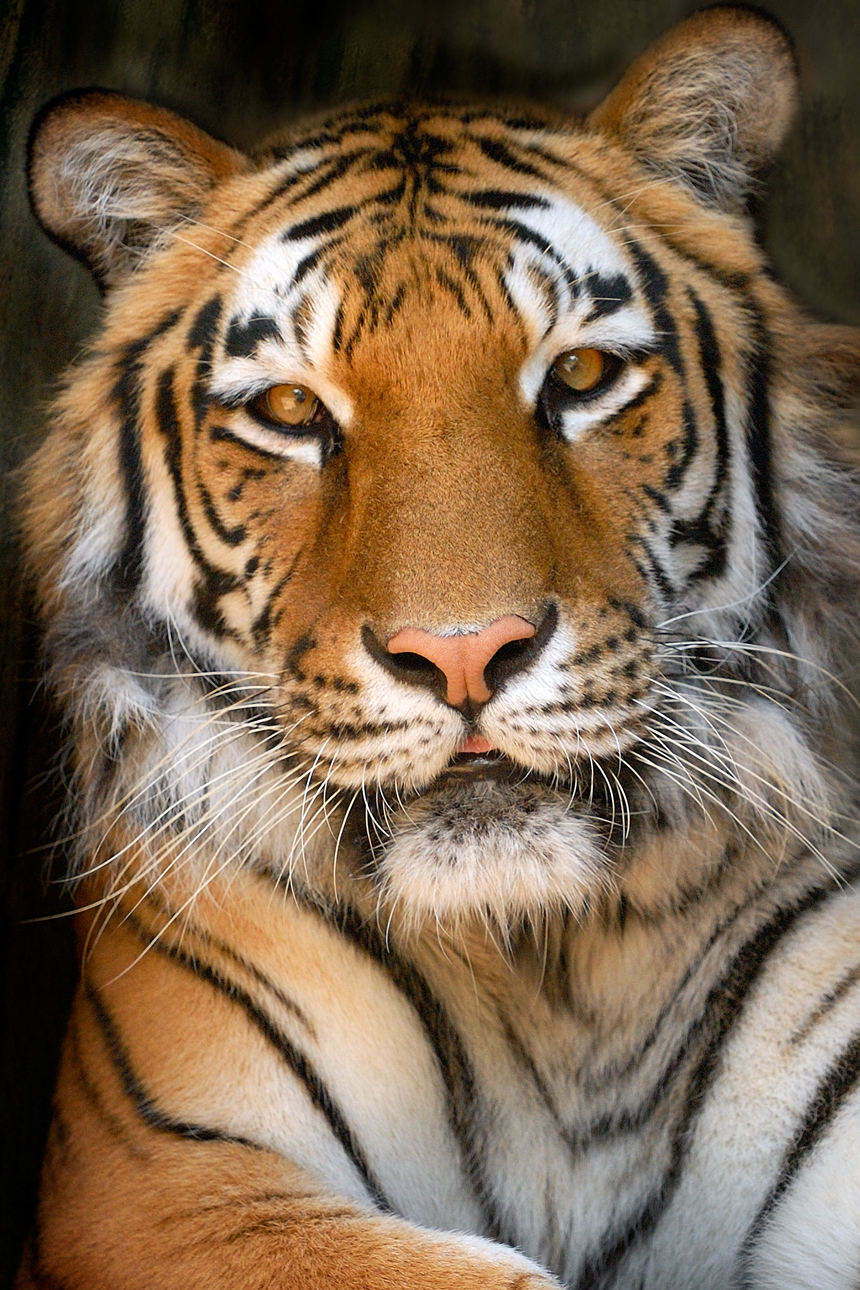 Menu Subject to ChangeSUNDAYMONDAYTUESDAYWEDNESDAYTHURSDAYFRIDAYSATURDAY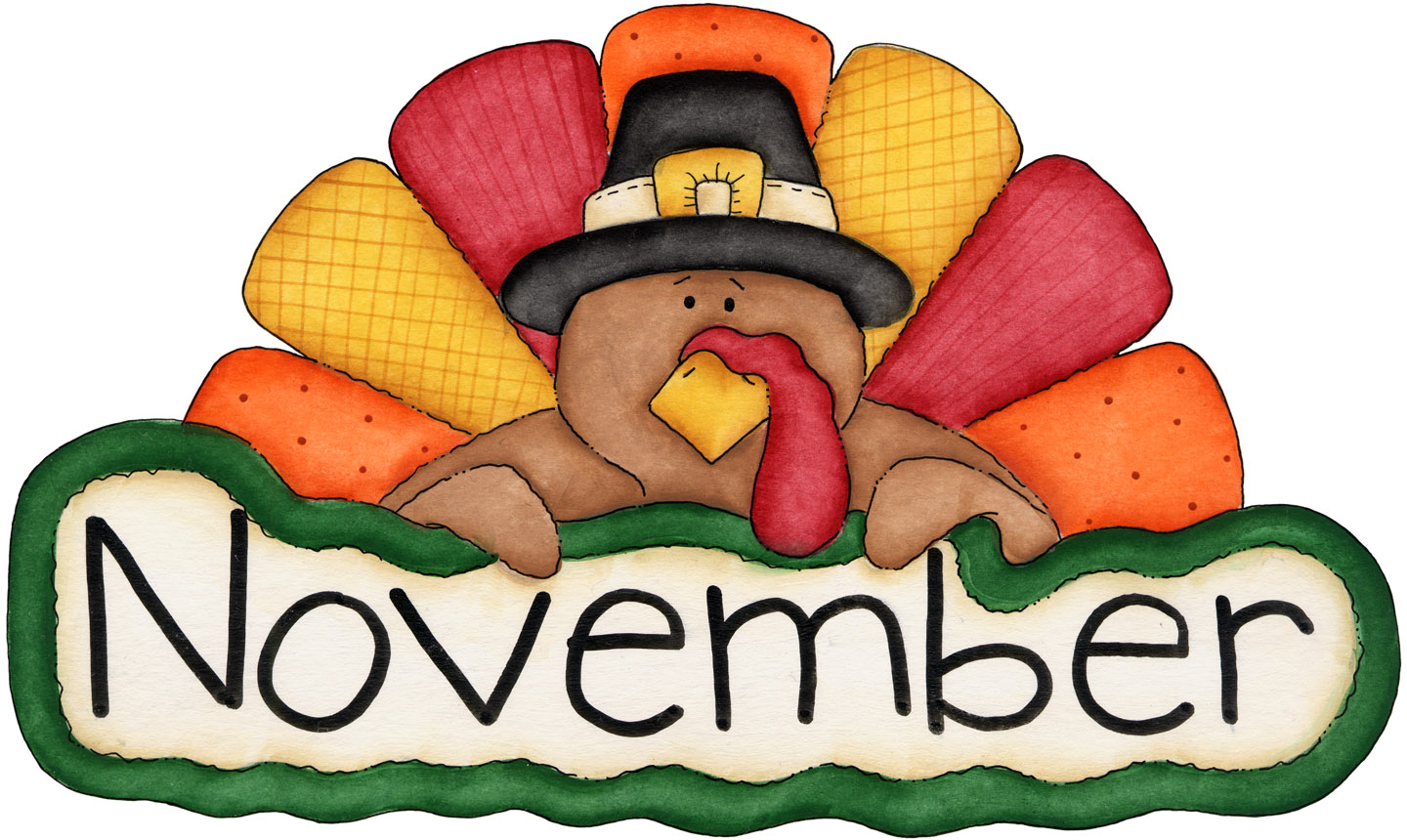 November 1Chicken AlfredoRollOrCalzoneBroccoliFruitMilkNovember 2Nacho GrandeOrFish NuggetsRollPeasFruitMilkNovember 3 Chicken & WafflesW/ GravyOrPulled Pork SandwichTossed SaladFruitMilkNovember 4Cheese PizzaOrBBQ Rib SandwichCornFruitMilkOffer verses serve -Students must take3 of 5 items to count as a lunch & one must be a fruit or vegetable.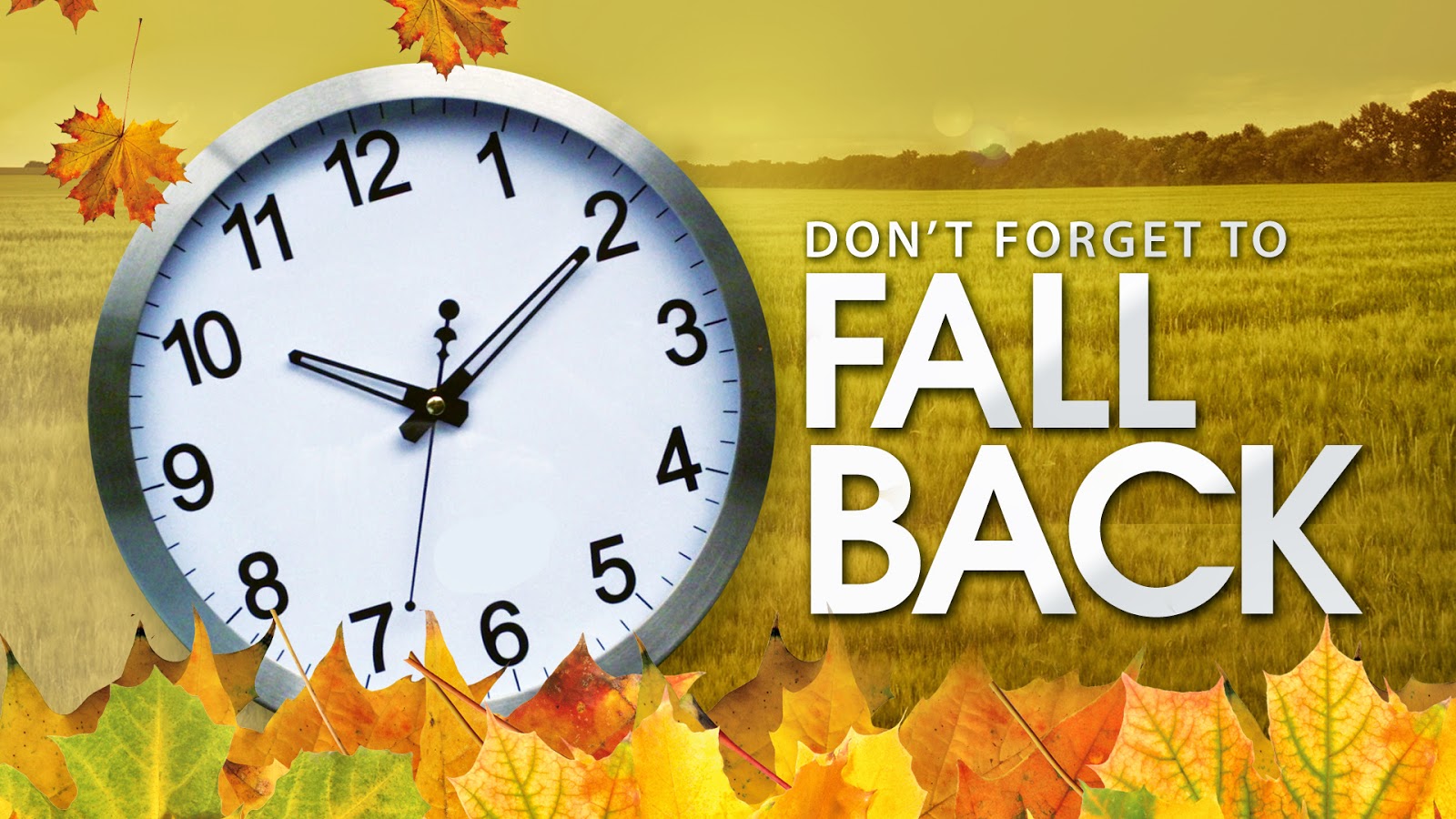 November 7Pancakes & BaconOrTurkey & Cheese HoagieHash BrownsFruitMilkNovember 8Mac & CheeseRollOrHamburgerBroccoliFruitMilkNovember 9Cheese SteakOrGrilled Chicken SaladRollPeasFruitMilkNovember 10No SchoolNovember 11NO SCHOOL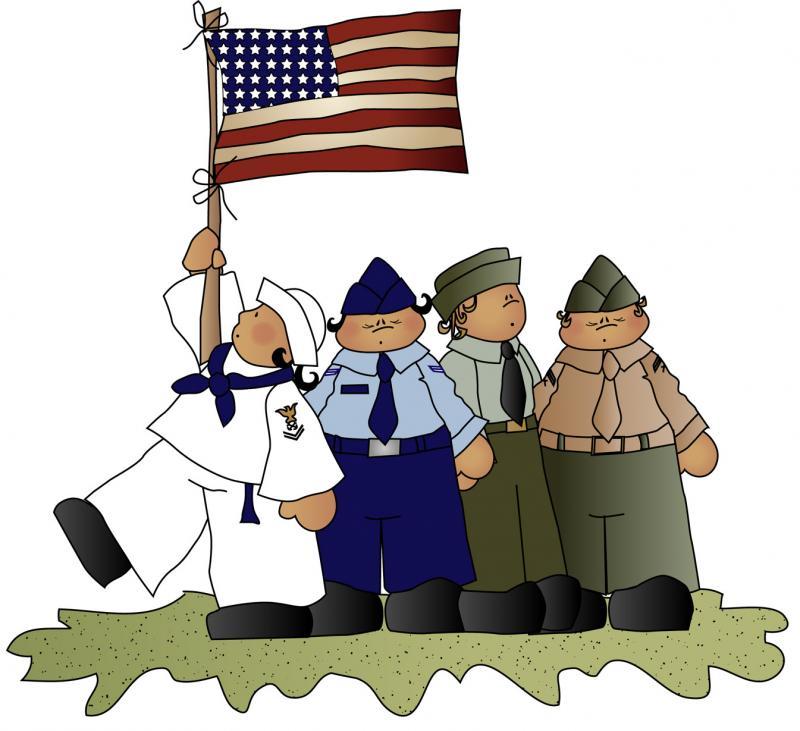 November 14TacosOrTurkey Bacon Wrap Baby CarrotsFruitMilkNovember 15Tomato SoupGrilled Cheese SandwichOrCalzoneBroccoliFruitMilkNovember 16Chicken TendersGoldfish CrackersOrBBQ Rib SandwichPeasFruitMilkNovember 17Roast Turkeyw/ GravyorHam & Cheese WrapMashed potatoes FruitMilkNovember 18Pepperoni PizzaOrFish SticksRollGreen BeansFruitMilkAll Meals areserved with 1% milk, fat free chocolate, fat free vanilla, fat free strawberry November 21CheeseburgerRollOrChicken Cheese SteakCornFruitMilkNovember 22Chicken Noodle SoupGrilled Ham & Cheese SandwichOrTurkey & Cheese HoagieBroccoli / FruitMilkNovember 23Breaded Pork ChopRollOrFish Sticks / RollScalloped PotatoesFruitMilkNovember 24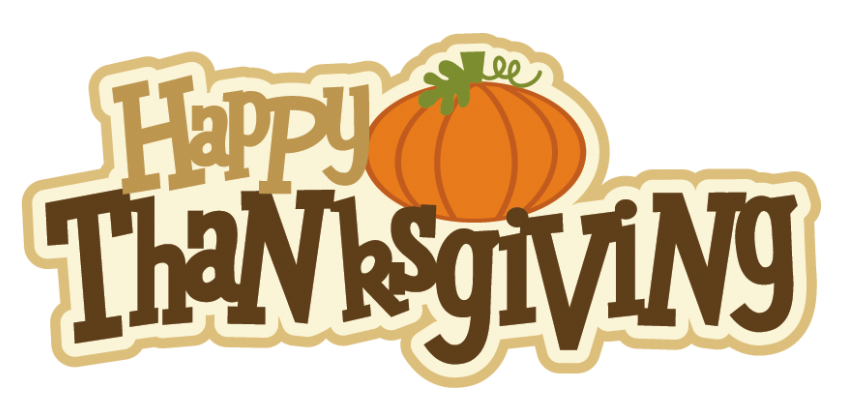 November 25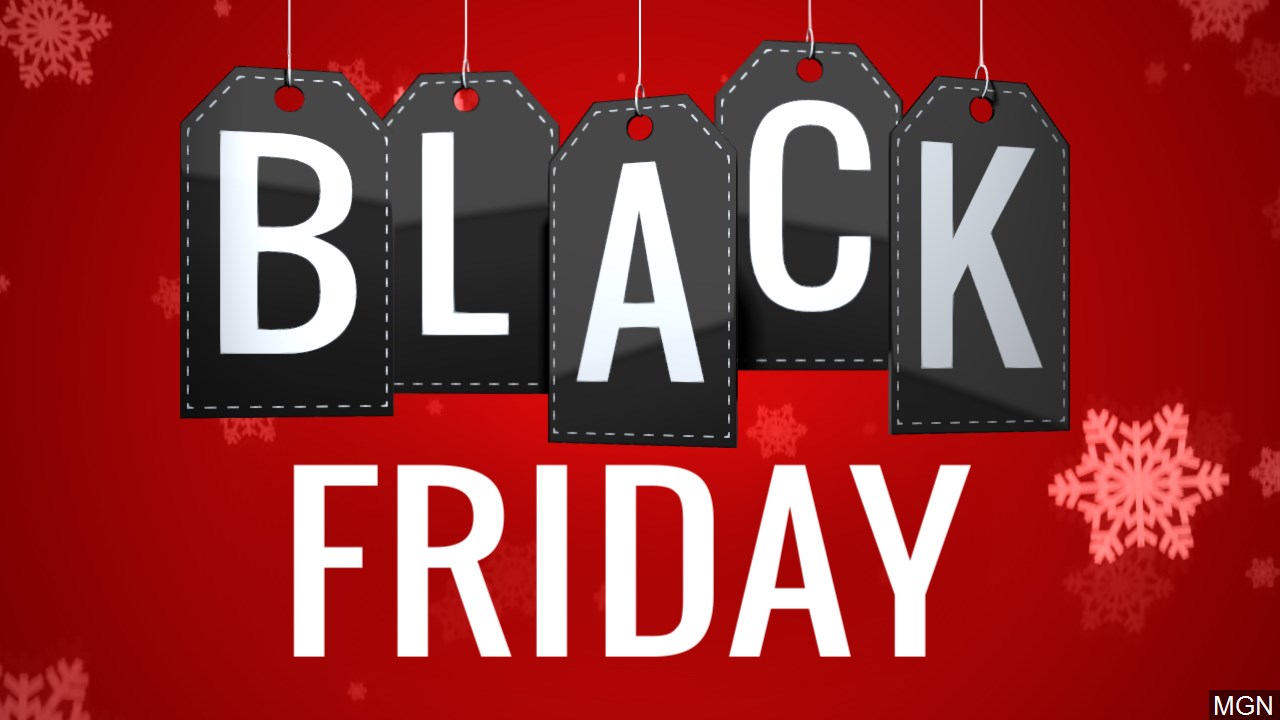 ElementaryLunch- FREEEXTRAMilk - $0.50Snacks -$0.75No breakfast on two-hour delaysNovember 28No SchoolNovember 29No SchoolNovember 30CheeseburgerOrMeatball SubPeasFruitMilkDecember 1 Chicken PattyOrGrilled Chicken SandwichTossed Salad Fruit / MilkDecember 2Cheese PizzaOrBBQ Rib SandwichBroccoliFruitMilk